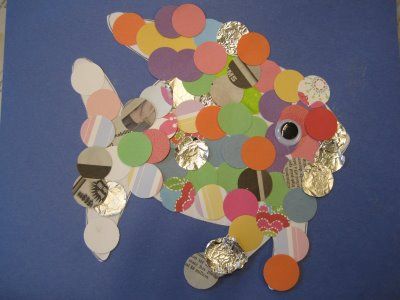 What is this type of artwork called?

Name an artist who creates this type of artwork:



How would you create a ‘mosaic’?Describe what it means to change the ‘composition’ of your picture:Describe how you could add shadow to the image:Describe what it means to add highlight to the image: